Qualité de vie, environnement, consommation…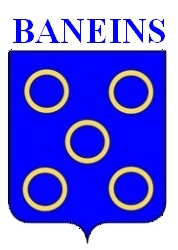 Et à Baneins on fait quoi ?Un questionnaire pour donner votre avis, vos idées !A l’heure où partout on se préoccupe de l’avenir de la planète et où le « Développement Durable » est sur toutes les lèvres, dans notre commune chacun peut se sentir concerné.La municipalité  a de plus en plus présent à l’esprit cette démarche et dans tous les dossiers d’urbanisme par exemple,  étudie  tout ce qui peut améliorer la vie des baninois.  En prévision de l’aménagement du cœur de village, des solutions seront à envisager en matière d’environnement et de solutions écologiques concrètes.Ce questionnaire est un moyen parmi d’autres d’aborder des solutions et de permettre aux citoyens de Baneins de faire des propositions et de s’investir dans cette démarche.	Complétez le questionnaire et glissez-le dans la boite aux lettres de la mairie ! Vous pouvez aussi récupérer une version numérique sur le site de la commune et l’envoyer par mail.Pour toute question : bulletin@mairie-baneins.fr Vous sentez-vous concerné(e)(s) par le Développement Durable ?Parmi les thèmes suivants, classez les propositions qui vous paraissent prioritaires pour la commune :Numérotez de 1 à 5 (le numéro 1 étant le plus important pour vous)DéplacementsEnergiesEnvironnementConsommationCadre de vie-Solidarité		Précisez ci-dessous les raisons de votre choix :déplacements : classez de 1 à 3 votre priorité (le numéro 1 étant le plus important pour vous) 	Favoriser les déplacements sans voiture à l’intérieur du villageFavoriser le covoiturage pour sortir de Baneins (courses, travail, loisirs, école….)Organiser un transport collectif à bas coût pour certains événements (marché, manifestations….)Veuillez préciser vos attentes  ou vos idées  dans ce domaineEnergies et habitat : classez de 1 à 3 votre priorité (le numéro 1 étant le plus important pour vous)Organiser des actions de sensibilisation aux économies d’énergie (isolation, crédits d’impôt….)Informer les habitants sur les différents moyens  de production d’énergie renouvelable….Rédaction d’un livret d’accueil et d’information aux nouveaux habitants sur la question énergétique.Veuillez préciser vos attentes  ou vos idées  dans ce domaineEnvironnement : classez de 1 à 3 votre priorité (le numéro 1 étant le plus important pour vous)Entretien et valorisation des espaces communs de manière collective (plan d’eau, lavoir…..)Création d’une zone de compostage communaleCréer un verger ou jardin collectifVeuillez préciser vos attentes  ou vos idées  dans ce domaineConsommation : classez de 1 à 3 votre priorité (le numéro 1 étant le plus important pour vous)Favoriser les produits locaux à la cantine de BaneinsOrganiser des groupements d’achats pour des produits plus respectueux de l’environnementSensibiliser la population aux moyens de consommation durableVeuillez préciser vos attentes  ou vos idées  dans ce domaineCadre de vie et Solidarité : classez de 1 à 3 votre priorité (le numéro 1 étant le plus important pour vous)Développer des liens intergénérationnelsDévelopper la solidarité entre habitantsMieux intégrer les nouveaux habitants Veuillez préciser vos attentes  ou vos idées  dans ce domaineSi vous êtes d’accord pour vous investir sur une de ces thématiques, vous voudrez bien laisser vos coordonnées ci-dessous :Merci de préciser quelle(s) thématique(s) vous intéresse(nt)NOM :					Prénom :Adresse :E-mail :